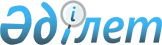 Қазақстан Республикасы Парламенті Сенатының депутаттарын сайлау жөніндегі Сайлау құжаттарының нысандарын бекіту туралыҚазақстан Республикасы Орталық сайлау комиссиясы төрағасының 2014 жылғы 6 маусымдағы 10/233 қаулысы. Қазақстан Республикасының Әділет министрлігінде 2014 жылы 8 шілдеде № 9572 тіркелді.
      "Қазақстан Республикасындағы сайлау туралы" Қазақстан Республикасының 1995 жылғы 28 қыркүйектегі Конституциялық заңының 12-бабы негізінде Қазақстан Республикасы Орталық сайлау комиссиясы ҚАУЛЫ ЕТЕДІ:
      1. Қоса беріліп отырған Қазақстан Республикасы Парламенті Сенатының депутаттарын сайлау жөніндегі сайлау құжаттарының нысандары бекітілсін:
      1) Қазақстан Республикасы Парламенті Сенатының депутатын сайлау жөніндегі таңдаушылар тізімі осы қаулыға 1-қосымшаға сай;
      2) Қазақстан Республикасы Парламенті Сенатының депутаттығына кандидатты қолдап таңдаушылардың қолдарын жинауға арналған қол қою парағы осы қаулыға 2-қосымшаға сай;
      3) Қазақстан Республикасы Парламенті Сенатының депутатын сайлау жөніндегі сайлау бюллетені осы қаулыға 3-қосымшаға сай;
      4) облыстық, республикалық маңызы бар қала, Республика астанасы сайлау комиссиясының Қазақстан Республикасы Парламенті Сенатының депутаттығына кандидатты қолдап таңдаушылардың қойған қолдарын тексеру нәтижелері туралы хаттамасы осы қаулыға 4-қосымшаға сай;
      5) облыстық, республикалық маңызы бар қала, Республика астанасы сайлау комиссиясының Қазақстан Республикасы Парламенті Сенатының депутаттығына кандидаттың Қазақстан Республикасының Конституциясында және "Қазақстан Республикасындағы сайлау туралы" Қазақстан Республикасының Конституциялық заңында оған қойылатын талаптарға сәйкестігін анықтау туралы хаттамасы осы қаулыға 5-қосымшаға сай;
      6) облыстық, республикалық маңызы бар қала, Республика астанасы сайлау комиссиясының Қазақстан Республикасы Парламенті Сенатының депутаттығына кандидаттың сенім білдірген адамдарын тіркеу туралы хаттамасы осы қаулыға 6-қосымшаға сай;
      7) Қазақстан Республикасы Парламенті Сенатының депутаттығына кандидаттарды тіркеу туралы облыстық, республикалық маңызы бар қала, Республика астанасы сайлау комиссиясының хаттамасы осы қаулыға 7-қосымшаға сай;
      8) Қазақстан Республикасы Парламенті Сенатының депутаттығына кандидаттың өмірбаяндық деректері осы қаулыға 8-қосымшаға сай;
      9) Қазақстан Республикасы Парламенті Сенатының депутаттығына кандидаттың сенім білдірген адамының куәлігі осы қаулыға 9-қосымшаға сай;
      10) Қазақстан Республикасы Парламенті Сенатының депутаттығына кандидаттың куәлігі осы қаулыға 10-қосымшаға сай;
      11) шет мемлекеттің, халықаралық ұйым байқаушысының куәлігі осы қаулыға 11-қосымшаға сай;
      12) облыстық, республикалық маңызы бар қала, Республика астанасы сайлау комиссиясының дауыс беруге арналған пункттің ашылуы туралы хаттамасы осы қаулыға 12-қосымшаға сай;
      13) Қазақстан Республикасы Парламенті Сенатының депутатын сайлау жөніндегі дауыстарды санаудың нәтижелері туралы облыстық, республикалық маңызы бар қала, Республика астанасы сайлау комиссиясының хаттамасы осы қаулыға 13-қосымшаға сай;
      14) азаматтың Қазақстан Республикасы Парламенті Сенатының депутаттығына кандидат болып дауысқа түсуге келісімі (ниеті) туралы өтініші осы қаулыға 14-қосымшаға сай;
      15) Қазақстан Республикасы Парламенті Сенатының депутаттығына кандидатты тіркеу үшін құжаттарды қабылдау туралы анықтама осы қаулыға 15-қосымшаға сай;
      16) Қазақстан Республикасы Парламенті Сенатының депутатын сайлауға таңдаушылардың келуі туралы хабар осы қаулыға 16-қосымшаға сай;
      17) Қазақстан Республикасы Парламенті Сенатының депутатын сайлаудағы дауыстарды санаудың нәтижелері туралы хабар осы қаулыға 17-қосымшаға сай.
      2. Осы қаулы Қазақстан Республикасы Парламенті Сенатының депутаттарын сайлауды әзірлеу мен өткізуді қамтамасыз ету үшін облыстық, республикалық маңызы бар қалалардың және астананың сайлау комиссияларының төрағаларына жіберілсін.
      Ескерту. 2-тармақ жаңа редакцияда – ҚР Орталық сайлау комиссиясының 11.06.2020 № 11/306 қаулысымен.


      3. Осы қаулы алғашқы ресми жарияланған күнінен бастап он күнтізбелік күн өткеннен кейін қолданысқа енгізіледі.
      нысан Қазақстан Республикасы Парламенті Сенатының депутаттарын сайлау  Выборы депутатов Сената Парламента Республики Казахстан  ________________________________________  (сайлау күні/дата выборов) _________________________________ облысынан (республикалық маңызы бар қаласынан, Республика астанасынан) Қазақстан Республикасы Парламенті Сенатының депутатын сайлау жөніндегі  ТАҢДАУШЫЛАР ТІЗІМІ СПИСОК ВЫБОРЩИКОВ  по выборам депутата Сената Парламента Республики Казахстан от _________________________________ области (города республиканского значения,  столицы Республики) Дауыс беруге арналған пункт/Пункт для голосования  ____________________________________________________________________  (орналасқан жері/местонахождение)
      Ескерту. 1-қосымша жаңа редакцияда – ҚР Орталық сайлау комиссиясының 11.06.2020 № 11/306 қаулысымен.
      нысан
      Қазақстан Республикасы Парламенті Сенатының депутаттарын сайлау
      Выборы депутатов Сената Парламента Республики Казахстан
      ___________________________________________________
      (сайлау күні / дата выборов) Қазақстан Республикасы Парламенті Сенатының депутаттығына
кандидатты қолдап таңдаушылардың қолдарын жинауға арналған
№____ ҚОЛ ҚОЮ ПАРАҒЫ
ПОДПИСНОЙ ЛИСТ №_____
для сбора подписей выборщиков в поддержку кандидата в депутаты
Сената Парламента Республики Казахстан
      Біз, төменде қол қойған таңдаушылар, Қазақстан Республикасы Парламенті Сенатының депутаттығына кандидат болып ___________________
      облысынан (республикалық маңызы бар қаласынан, Республика астанасынан) __________________________________ ұсынылуын қолдаймыз.
      (кандидаттың тегі, аты, әкесінің аты)
      Мы, нижеподписавшиеся выборщики, поддерживаем выдвижение кандидатом в депутаты Сената Парламента Республики Казахстан
      ______________ от ______________ области (города республиканского значения, столицы Республики)
      (фамилия, имя, отчество кандидата)
      Қол қою парағын куәландырамын / Подписной лист удостоверяю:
      _____________________________________________________________________
      (қолдарды жинаған адамның Т.А.Ә., тұрғылықты жерінің мекен-жайы, жеке
      куәлігінің немесе жеке басын куәландыратын өзге құжатының (құжаттың
      атауы) нөмірі)
      (Ф.И.О., адрес места жительства, номер удостоверения личности или
      иного документа (наименование документа), удостоверяющего личность
      лица, собиравшего подписи)
      _____________________________ ____________________ _________________
      (күні / дата) (қолдарды жинаған адамның қолы, атының инициалы және тегі /
      подпись, инициал имени и фамилия лица, собиравшего подписи)
      ___________________________________ _________________________________
      (Сенат депутаттығына кандидаттың өз қолы / (атының инициалы, тегі / инициал имени, фамилия)
      личная подпись кандидата в депутаты Сената) 
      _____________________ _______________________ _______________________
      (қол қою парағының тапсырылған күні / (Қол қою парағын қабылдаған сайлау комиссиясы мүшесінің қолы / (атының инициалы, тегі / инициал имени, фамилия)
      дата сдачи подписного листа) Подпись члена избирательной комиссии, принявшего подписной лист)
      Ескерту. 3-қосымша жаңа редакцияда - ҚР Орталық сайлау комиссиясының 27.12.2022 № 132/627 (01.01.2023 бастап қолданысқа енгiзiледi) қаулысымен. Казақстан Республикасының Парламенті Сенатының депутатын сайлау жөніндегі САЙЛАУ БЮЛЛЕТЕНІ 20__ жылғы _____ ________________ (сайлау күні) ИЗБИРАТЕЛЬНЫЙ БЮЛЛЕТЕНЬ по выборам депутата Сената Парламента Республики Казахстан _____ _________________ 20___ года (дата выборов)
      Өзіңіз жақтап дауыс беретін кандидаттың тегінің оң жағындағы бос шаршыға не
      "Бәріне қарсымын" деген жолдың оң жағындағы шаршыға кез келген белгі қойыңыз
      Поставьте любую отметку в пустом квадрате справа от фамилий кандидата, за которого
      Вы голосуете, либо в квадрате справа от строки "Против всех"
      "Жақтап" дауыс беремін Голосую "За"
      Тегі, аты, әкесінің аты (болған кезде)
      Фамилия, имя, отчество (при наличии)
      ___________________________________________________ 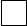 
      Тегі, аты, әкесінің аты (болған кезде)
      Фамилия, имя, отчество (при наличии)
      ___________________________________________________ 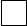 
      Тегі, аты, әкесінің аты (болған кезде)
      Фамилия, имя, отчество (при наличии)
      ___________________________________________________ 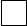 
      Тегі, аты, әкесінің аты (болған кезде)
      Фамилия, имя, отчество (при наличии)
      ___________________________________________________ 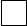 
      Бәріне қарсымын
      Против всех ___________________________________________________ 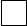 
      Ескертпе: Бюллетень берген комиссия мүшесі оған өз қолын қояды. Мынадай бюллетень: белгiленбеген үлгiдегi; тиісті сайлау комиссиясы мүшесiнiң қолы қойылмаған; бiр кандидаттан артық белгiленген; белгi қарындашпен қойылған, түзету немесе өзге де бұрмалау iздерi бар, сондай-ақ сайлаушылардың ерiк бiлдiруiн анықтау мүмкiн емес бюллетень жарамсыз деп танылады.
      Примечание: Член комиссии, выдавший бюллетень, ставит в нем свою подпись. Недействительным признается бюллетень: неустановленного образца; в котором отсутствует подпись члена соответствующей избирательной комиссии; в котором отмечено более одного кандидата; в котором отметка проставлена карандашом, носит следы подчистки или иного способа подделки, а также в котором невозможно определить волеизъявление избирателя.
      нысан
      Қазақстан Республикасы Парламенті Сенатының депутаттарын сайлау
      _______ жылғы "_______" ____________________
      (сайлау күні)
      _____________________________________________________________________
      (облыстық, республикалық маңызы бар қала, Республика астанасы сайлау комиссиясының атауы) сайлау комиссиясының Қазақстан Республикасы Парламенті
Сенатының депутаттығына кандидатты қолдап таңдаушылардың қойған
қолдарын тексеру нәтижелері туралы
ХАТТАМАСЫ
      _____________________________________________________________________
      (облыстық, республикалық маңызы бар қала, Республика астанасы сайлау
      комиссиясының атауы)
      сайлау комиссиясы Қазақстан Республикасы Парламенті Сенатының депутаттығына кандидат _____________________________________________.
      (депутаттыққа кандидаттың тегі, аты, әкесінің аты)
      қолдап таңдаушылардың қойған қолдарын тексеру нәтижесінде АНЫҚТАДЫ:
      1. Мәслихаттардың жалпы саны                              ___________
      2.Таңдаушылардың жалпы саны (барлық мәслихаттар депутаттарының саны)   __________
      3. Қолдарын қойған таңдаушылардың саны                    ___________
      4. Таңдаушылары қолдарын қойған мәслихаттардың саны       ___________
      5. Рас деп танылған қолдардың саны ___________
      6. Жарамсыз деп танылған қолдардың саны ___________
      Сайлау комиссиясының төрағасы _____________ _________________________
                              М.О.      (қолы) (атының инициалы, тегі)
      Сайлау комиссиясы
      төрағасының орынбасары         _____________ ________________________
                                         (қолы) (атының инициалы, тегі)
      Сайлау комиссиясының хатшысы _____________ __________________________
                                         (қолы) (атының инициалы, тегі)
      Сайлау комиссиясының мүшелері:
      ____________ ______________________ _____________ ___________________
      (қолы) (атының инициалы, тегі) (қолы) (атының инициалы, тегі)
      ____________ ______________________ _____________ ___________________
      (қолы) (атының инициалы, тегі) (қолы) (атының инициалы, тегі)
      _______ жылғы "____" _____________________
                                               (хаттаманың жасалған күні)
      Ескертпе: Тиісті мекемелерде графологиялық сараптамалар жүргізілген жағдайда, олардың құжаттары осы хаттамаға қоса беріледі.
      нысан Қазақстан Республикасы Парламенті Сенатының депутаттарын сайлау  ______ жылғы "____" _________________ (сайлау күні) ______________________________________________________________________  (облыстық, республикалық маңызы бар қала, Республика астанасы сайлау комиссиясының атауы) сайлау комиссиясының Қазақстан Республикасы Парламенті Сенатының депутаттығына кандидаттың Қазақстан Республикасының Конституциясында және "Қазақстан Республикасындағы сайлау туралы" Қазақстан Республикасының 1995 жылғы 28 қыркүйектегі Конституциялық заңында оған қойылатын талаптарға сәйкестігін анықтау туралы  ХАТТАМАСЫ
      Ескерту. 5-қосымша жаңа редакцияда – ҚР Орталық сайлау комиссиясының 11.06.2020 № 11/306 қаулысымен.
      Қазақстан Республикасы Парламенті Сенатының депутаттығына кандидаттың 
      Қазақстан Республикасының Конституциясында және "Қазақстан Республикасындағы сайлау 
      туралы" Қазақстан Республикасының 1995 жылғы 28 қыркүйектегі Конституциялық заңында 
      оған қойылатын талаптарға сәйкестігін анықтауға қажетті құжаттарды қарап, 
      _________________________ сайлау комиссиясы АНЫҚТАДЫ: 
      (сайлау комиссиясының атауы) 
      Қазақстан Республикасы Парламенті Сенатының депутаттығына кандидат 
      ________________________________ белсенді сайлау кұқығына _____________ 
      (тегі, аты, әкесінің аты) (ие, ие емес)
      Ұсынылған, __________________ жеке куәлігіне немесе паспортына сәйкес 
      (нөмірі, қашан және кім берген)
      Қазақстан Республикасының азаматы болып табылады. 
      __________________________________________________________________________
      (Қазақстан Республикасының және тиісті өңірдің аумағында тұрақты тұратыны туралы 
      _________________________ ұсынылған анықтамаға сәйкес соңғы он жыл бойы анықтаманы 
      берген органның атауы) 
      Қазақстан Республикасында тұрақты ________________________________, сондай-ақ кемінде 
      (тұрады, тұрмайды) үш жыл бойы ___________________________________________________
      аумағында (облыстың, республикалық маңызы бар қаланың, Республика астанасының атауы)тұрақты __________________. 
      (тұрады, тұрмайды)
      Ұсынылған дипломға сәйкес жоғары білімі __________________________. 
      (бар, жоқ) 
      Ұсынылған, еңбек қызметін растайтын құжатына сәйкес еңбек өтілі ______ 
      ___________________ жылды құрайды. 
      Құжаттар қаралатын күнге Қазақстан Республикасы Бас Прокуратурасының Құқықтық 
      статистика және арнайы есеп жөніндегі комитетінен келіп түскен құжаттарға сәйкес: 
      1) кандидаттың өтелмеген немесе заңда белгіленген тәртіп бойынша алып тасталмаған 
      соттылығы __________________________________; 
      (бар, жоқ)
      2) сыбайлас жемқорлық қылмыс және сыбайлас жемқорлық құқық бұзушылық 
      жасаудағы кінәсін сот заңда белгіленген тәртіппен _________________________. 
      (таныған, танымаған)
      Қазақстан Республикасы Парламенті Сенатының депутаттығына кандидат 
      __________________________________________________________ Қазақстан Республикасы 
      (тегі, аты, әкесінің аты) 
      Конституциясының 33-бабы 2 және 3-тармақтарында, 51-бабы 4-тармағында және "Қазақстан 
      Республикасындағы сайлау туралы" Қазақстан Республикасының 1995 жылғы 28 
      қыркүйектегі Конституциялық заңының 4 және 70-баптарында белгіленген талаптарға 
      ____________________________________. 
      (сәйкес, сәйкес емес)
      Ескертпе: Хаттамаға Қазақстан Республикасы Бас Прокуратурасының Құқықтық статистика және арнайы есеп жөніндегі комитетінің, Қазақстан Республикасы Ішкі істер министрлігі аумақтық органдарының құжаттары қоса беріледі.
      Казақстан Республикасы Парламенті Сенатының депутаттығына кандидат Қазақстан Республикасының Конституциясында және "Қазақстан Республикасындағы сайлау туралы" Қазақстан Республикасының 1995 жылғы 28 қыркүйектегі Конституциялық заңында оған қойылатын талаптарға сәйкес болмаған жағдайда оны растайтын құжаттар қоса беріледі.
      Хаттама бір парақтың екі бетіне басылады.
      нысан
      Қазақстан Республикасы Парламенті Сенатының депутаттарын сайлау ______ жылғы "____" _________________
      (сайлау күні)
      _____________________________________________________________________
      _____________________________________________________________________
      (облыстық, республикалық маңызы бар қала, Республика астанасы сайлау комиссиясының атауы) сайлау комиссиясының ________________________________ облысынан
(республикалық маңызы бар қаласынан, Республика астанасынан)
Қазақстан Республикасы Парламенті Сенатының депутаттығына
кандидаттың сенім білдірген адамдарын тіркеу туралы
ХАТТАМАСЫ
      "Қазақстан Республикасындағы сайлау туралы" Қазақстан Республикасының 1995 жылғы 28 қыркүйектегі Конституциялық заңының 14-бабы 5) тармақшасының, 31-бабының негізінде ______________________________________ сайлау комиссиясы ШЕШТІ:
      (сайлау комиссиясының атауы)
      1. Қазақстан Республикасы Парламенті Сенатының депутаттығына
      кандидат __________________________________________сенім білдірген адамдары ретінде тіркелсін: (депутаттыққа кандидаттың тегі, аты, әкесінің аты)
      және тағы сол сияқты.
      2. Сенім білдірілген адамдарға тиісті куәлік берілсін.
      Сайлау комиссиясының төрағасы ___________ ___________________________
                              М.О.      (қолы) (атының инициалы, тегі)
      Сайлау комиссиясы
      төрағасының орынбасары        ___________ ___________________________
                                        (қолы) (атының инициалы, тегі)
      Сайлау комиссиясының хатшысы ___________ ____ _______________________
                                        (қолы) (атының инициалы, тегі)
      Сайлау комиссиясының мүшелері:
      _________ _________________________ ___________ _____________________
      (қолы) (атының инициалы, тегі)    (қолы) (атының инициалы, тегі)
      _________ _________________________ ___________ _____________________
      (қолы) (атының инициалы, тегі)     (қолы) (атының инициалы, тегі)
      _______ жылғы "____" _____________________
                                              (хаттаманың жасалған күні)
      Ескертпе: Хаттамаға Қазақстан Республикасы азаматтарының Қазақстан Республикасы Парламенті Сенатының депутаттығына кандидаттың сенім білдірген адамдары болуға келісімі туралы жазбаша өтініштері қоса беріледі.
      нысан
      Хаттаманың көшірмесі Қазақстан Республикасы        
      Орталық сайлау комиссиясына үш күндік мерзімде тапсырылады
      Қазақстан Республикасы Парламенті Сенатының депутаттарын сайлау
      __________жылғы "____"______________
      (сайлау күні) ________________облысынан, (республикалық маңызы бар қаласынан,
Республика астанасынан) Қазақстан Республикасы Парламенті
Сенатының депутаттығына кандидаттарды тіркеу туралы
___________________________________________сайлау комиссиясының
      (облыстық, республикалық маңызы бар қала,
      Республика астанасы сайлау комиссиясының атауы) ХАТТАМАСЫ "Қазақстан Республикасындағы сайлау туралы" Қазақстан Республикасының 1995 жылғы 28 қыркүйектегі Конституциялық заңының 73-бабына сәйкес келіп түскен құжаттарды қарап, сайлау комиссиясы ШЕШТІ:_____________________________
      (сайлау комиссиясының атауы)
      1. Қазақстан Республикасы Парламенті Сенатының депутаттығына кандидаттар ретінде тіркелсін:
      2. Тіркелген Қазақстан Республикасы Парламенті Сенатының депутаттығына кандидаттарға тиісті куәліктер берілсін.
      3. Қазақстан Республикасы Парламенті Сенатының депутаттығына кандидаттарды тіркеу туралы хабар бұқаралық ақпарат құралдарында жариялансын.
      4. Тіркелген Қазақстан Республикасы Парламенті Сенатының депутаттығына кандидаттар сайлау бюллетеніне енгізілсін.
      Сайлау комиссиясының төрағасы ___________ _____________________
                                    М.О.     (қолы) (атының инициалы, тегі)
            Сайлау комиссиясы
            төрағасының орынбасары ___________ ____________________________
                                       (қолы)    (атының инициалы, тегі)
            Сайлау комиссиясының хатшысы _________________  _______________
                                       (қолы)    (атының инициалы, тегі)
            Сайлау комиссиясының мүшелері:
      _____________  ________________  ___________ ______________________
         (қолы)    (атының инициалы, тегі) (қолы) (атының инициалы, тегі)
      _____________  ________________  ___________ ______________________
         (қолы)    (атының инициалы, тегі) (қолы) (атының инициалы, тегі) 
      _______жылғы "__"_______________
      (хаттаманың жасалған күні)
      Ескертпе: Хаттаманың көшірмесі Қазақстан Республикасы Парламенті Сенатының депутаттығына кандидаттардың өмірбаяндық деректерімен, сайлау комиссиясы мүшелерінің ерекше пікірлерімен (егер олар бар болса) қоса, Қазақстан Республикасы Орталық сайлау комиссиясына тапсырылады.
      нысан
      Кандидаттың өзі толтырады
      Қазақстан Республикасы Парламенті Сенатының депутаттарын сайлау
      ______жылғы "___" ________
      (сайлау күні) _________________облысынан, республикалық маңызы бар қаласынан,
Қазақстан Республикасының астанасынан
Қазақстан Республикасы Парламенті Сенатының
депутаттығына кандидаттың
ӨМІРБАЯНДЫҚ ДЕРЕКТЕРІ
      1. Тегі, аты, экесінің аты___________________________________________
      2. Жынысы_______________3.Туған күні, айы, жылы______________________
      4. Туған жері________________________________________________________
      (ауыл, кент, қала, аудан, облыс, республика)
      _____________________________________________________________________
      5. Қазақстан Республикасының азаматтығында тұрсыз ба_________________
                                                         (толық қанша жыл)
      6. Қазақстан Республикасының аумағында соңғы қанша жыл
      тұрақты тұрасыз                                           _____ жыл
      7. Өзіңіз Парламент Сенатының депутаттығына кандидат болып ұсынылған
      _________________________аумағында қанша жыл тұрақты тұрасыз _____жыл
      (өңірдің атауы)
      8. Жұмыс орны немесе кәсіп түрі, лауазымы, жұмыс өтілі_______________
      9. *Ұлты________________
      10. Білімі______________
      Жоғары оқу орнының атауы және оның орналасқан жері___________________
      _____________________________________________________________________
      11. Депутаттыққа кандидат ретінде ұсынған____________________________
      _____________________________________________________________________
      (мәслихат(тардың) атауы немесе өзін-өзі ұсыну тәртібімен)
      12. *Саяси партияның мүшесісіз бе
      _____________________________________________________________________
      (саяси партияның атауы көрсетілсін)
      _____________________________________________________________________
      13. Тұрғылықты жерінің мекенжайы, телефоны:__________________________
      14. Жеке куәлігі немесе Қазақстан Республикасы азаматының паспорты №_
      ________________________берген                        ЖСН____________
      (қашан және кім)
      15. Кандидат жұбайының (зайыбының) тегі, аты, әкесінің аты___________
      _____________________________________________________________________
      16. Кандидат жұбайының (зайыбының) туған күні, айы, жылы_____________
      Кандидат жұбайының (зайыбының) ЖСН-і_______________
      _______________________
      (өз қолы)
                                                ___ жылғы "___"____________
                                                       (толтырылған күні)
      Ескертпе: Қазақстан Республикасы Конституциясының 19-бабының 1-тармағына сәйкес қай ұлтқа және қай партияға жататыны туралы мәліметтер Қазақстан Республикасы Парламенті Сенатының депутаттығына кандидаттың өз қалауы бойынша толтырылады.
                                                                  нысан
      Ескерту. 9-қосымша жаңа редакцияда - ҚР Орталық сайлау комиссиясының 26.04.2016 № 33/129 (алғаш ресми жарияланған күнінен бастап қолданысқа енгізіледі) қаулысымен.




      нысан
      нысан
      нысан
      Сайлау күні дауыс берудің басталуына бір сағат қалғанда
      дауыс беруге арналған пунктті ашу кезінде жасалады  
      Қазақстан Республикасы Парламенті Сенатының депутаттарын сайлау
      ______ жылғы "____" _________________
      (сайлау күні)
      ____________________________________________________________________
      (облыстық, республикалық маңызы бар қала, Республика астанасы сайлау
      комиссиясының атауы) сайлау комиссиясының дауыс беруге арналған пункттің ашылуы
туралы ХАТТАМАСЫ
      "Қазақстан Республикасындағы сайлау туралы" Қазақстан Республикасының 1995 жылғы 28 қыркүйектегі Конституциялық заңының 40-бабына сәйкес __________________________________________ сайлау комиссиясының төрағасы комиссия (сайлау комиссиясының атауы)
      мүшелерінің, кандидаттардың сенім білдірген адамдарының, байқаушылардың және БАҚ өкілдерінің қатысуымен:
      _____________________________________________________________________
      (қатысқан сенім білдірілген адамдардың, байқаушылардың және БАҚ өкілдерінің саны көрсетілсін)
      жәшікте сайлау бюллетеньдерінің жоқтығын, жәшіктің бүтіндігін тексерді және дауыс беруге арналған жәшікті ________________________;
                                            (пломбалады немесе мөрледі)
      сайлау бюллетеньдерін беруге жауапты сайлау комиссиясының мүшелерін айқындады:_________________________________________________________;
                    (сайлау комиссиясы мүшелерінің Т.А.Ә. көрсетілсін)
      сайлау бюллетеньдерін қайта санады және сайлау комиссиясының мүшелеріне мынадай данада берді:
      _________________________ _______ _________________________ _______
      (Т.А.Ә.)            (дана)          (Т.А.Ә.)          (дана)
      _________________________ _______ _________________________ _______
      (Т.А.Ә.)            (дана)          (Т.А.Ә.)          (дана)
      _________________________ _______
             (Т.А.Ә.)           (дана)
      _________________________________________ сайлау комиссиясы АНЫҚТАДЫ:
      (сайлау комиссиясының атауы)
      1) дауыс беруге арналған пункттің ашылу сәтіне таңдаушылардың тізімінде ______________ таңдаушы болды;
      2) дауыс беруді өткізу үшін комиссия _______________ сайлау бюллетеньдерін алды;
      3) дауыс беруге арналған пункт дауыс беруді бастауға дайын.
      Сайлау комиссиясының төрағасы ___________ _____________________
                                      М.О. (қолы) (атының инициалы, тегі)
      Сайлау комиссиясы
      төрағасының орынбасары ___________ ____________________________
                                           (қолы) (атының инициалы, тегі)
      Сайлау комиссиясының хатшысы ___________ ______________________
                                           (қолы) (атының инициалы, тегі)
      Сайлау комиссиясының мүшелері:
      ___________ __________________________ ___________ __________________
        (қолы) (атының инициалы, тегі) (қолы) (атының инициалы, тегі)
      ___________ __________________________ ___________ __________________
        (қолы) (атының инициалы, тегі) (қолы) (атының инициалы, тегі)
      _______ жылғы "____" _____________________
                                               (хаттаманың жасалған күні)
      Ескертпе: Хаттамаға сайлау комиссиясы мүшелерінің ерекше пікірлері (егер олар бар болса), кандидаттардың сенім білдірген адамдарының, байқаушылар мен бұқаралық ақпарат құралдары өкілдерінің тізімдері қоса беріледі.
      Хаттама бір парақтың екі жағына басылады.
      Нысан
      Ескерту. 13-қосымша жаңа редакцияда – ҚР Орталық сайлау комиссиясының 01.04.2022 № 22/464 (алғашқы ресми жарияланған күнінен бастап қолданысқа енгізіледі) қаулысымен.


      Сайлау күнінен бастап екі күннен аспайтын мерзімдеҚазақстан Республикасының Орталық сайлау комиссиясына жіберіледі
      Қазақстан Республикасы Парламенті Сенатының депутаттарын сайлау ________ жылғы "______" __________________                                                 (сайлау күні)
      _______________________________________________________облысынан (республикалық маңызы бар қаланың, республика астанасының)   Қазақстан Республикасы Парламенті Сенатының депутатын сайлау бойынша дауыстарды санау нәтижелері туралы
      __________________________________________________________________________        (облыстық, республикалық маңызы бар қаланың, республика астанасының сайлаукомиссиясының атауы)  сайлау комииссиясының ХАТТАМАСЫ
      _________________________________________________ сайлау комиссиясы АНЫҚТАДЫ:                 (сайлау комиссиясының атауы)   ___________________________ облысынан (республикалық маңызы бар қаланың, Республика астанасының) Қазақстан Республикасы Парламенті Сенатының депутаттығына кандидаттар болып тіркелген: 1. __________________________________________________________________                        (тегі, аты, әкесінің аты (болған кезде))  2. __________________________________________________________________                           (тегі, аты, әкесінің аты (болған кезде)) 3. __________________________________________________________________  (тегі, аты, әкесінің аты (болған кезде)) Сайлау күніне дейін депутаттыққа кандидаттар шығып кетті: ________________________________________________________________________________              (тегі, аты, әкесінің аты (болған кезде), шыққан күні және себептері)________________________________________________________________________________Дауыстарды санау нәтижесінде
      _____________________________________________________  (сайлау комиссиясының атауы) сайлау комиссиясы АНЫҚТАДЫ:1) таңдаушылардың жалпы саны ___________; 2) сайлау комиссиясы алған бюллетеньдер саны ___________; 3) сайлау бюллетеньдерін алған таңдаушылар саны ___________; 4) дауыс беруге қатысқан таңдаушылар саны __________; (жәшіктегі бюллетеньдерді санау жолымен белгіленеді) 5) депутаттыққа әрбір кандидат үшін берілген дауыс саны:
      6) "Бәріне қарсымын" белгісі бар бюллетеньдер саны __________; 7) жарамсыз деп танылған бюллетеньдер саны __________; 8) жойылған бюллетеньдер саны __________. (пайдаланылмаған және бүлінген бюллетеньдер жойылады)         "Қазақстан Республикасындағы сайлау туралы" Қазақстан РеспубликасыКонституциялық Заңының  14, 79, 80-баптарына сәйкес ____________________________                                                                                              (сайлау комиссиясының атауы) 
      сайлау комиссиясы ШЕШТІ:
      1. Дауыс беру нәтижелері Қазақстан Республикасының Орталық сайлау комиссиясынажіберілсін 2. Қайта дауыс беру тағайындалсын _________________________________________________                                                          (бастапқы дауыс беру күні өткізіледі, уақыты көрсетілсін) 3. Қазақстан Республикасының Орталық сайлау комиссиясына сайлауды жарамсыз деп танутуралы  ұсыным енгізілсін________________________________________________________.                                                                     (себебі көрсетілсін) 4. Қазақстан Республикасының Орталық сайлау комиссиясына қайта сайлау өткізу туралыұсыным  енгізілсін___________________________________________________________.                                                                (себебі көрсетілсін)
      Ескертпе: дауыс беру нәтижелерінің сандық мәндері жазбаша қайталануы тиіс. Хаттамаларды қарындашпен және түрлі түсті сиямен толтыруға, сондай-ақ оларға қандай да бір түзетулер енгізуге жол берілмейді.
      Хаттамаға сайлау комиссиясы мүшелерінің ерекше пікірлері (егер бар болса), дауыс беру барысында немесе дауыстарды санау кезінде жіберілген бұзушылықтар туралы Комиссияға келіп түскен өтініштер мен шағымдар, осы өтініштер мен шағымдар бойынша комиссияның қорытындылары; дауыс беруге арналған жәшікте пломба немесе мөр бүлінген жағдайда жасалған акт қоса беріледі.
      Хаттаманың көшірмесі дауыс беруге арналған пунктте жалпы жұрттың танысуы үшін арнайы бөлінген орында дереу ілінеді.
      Хаттама екі жағынан бір параққа басылады.
      нысан ӨТІНІШ
      Мен, Қазақстан Республикасының азаматы ______________________________
                                                 (тегі, аты, әкесінің аты,
      _____________________________________________________________________
      туған күні, айы, жылы, жұмыс орны,
      _____________________________________________________________________
      тұрғылықты жерінің мекенжайы)
      _____________________________________________________________________
      (мәслихаттың атауы немесе өзін-өзі ұсыну тәртібімен)
      _____________________________________ Қазақстан Республикасы Парламенті Сенатының депутаттығына кандидат болып дауысқа түсуге келісемін (ниеттімін).
      Қазақстанда соңғы __________________________________ тұрақты тұрамын.
      (толық жылдар саны)
      Жоғары білімім бар, жұмыс өтілім ____________________________________
      (толық жылдар саны)
      ________________________________________ аумағында __________________
      (облыс, республикалық маңызы бар қала, Республика астанасы атауы) (жылдар саны)
      тұрақты тұрамын және белсенді сайлау құқығым бар.
      Сыбайлас жемқорлық қылмыс және сыбайлас жемқорлық құқық бұзушылық жасауда кінәлі деп сот заңда белгіленген тәртіппен _________________.
                                                         таныған, танымаған
      Жеке куәлігімнің (паспортымның) №___________________, ________ берген
      (қашан, кім)
      ЖСН __________________________________________
      Басқа мемлекеттің азаматтығында _____________________________________
      (тұрамын / тұрмаймын)
      Жоғары білім туралы дипломымның көшірмесін және еңбек қызметін растайтын құжаттан үзіндіні қоса тапсырамын.
      ___________________ ________________
                                        (жеке қолы) (атының инициалы, тегі)
      ____ жылғы "____"__________________
                                               (өтініштің берілген күні) Қазақстан Республикасы Парламенті Сенатының депутаттығына кандидатты тіркеу үшін құжаттарды қабылдау туралы АНЫҚТАМА СПРАВКА о приеме документов для регистрации кандидата в депутаты Сената Парламента Республики Казахстан
      Ескерту. 15-қосымша жаңа редакцияда – ҚР Орталық сайлау комиссиясы Төрағасының 18.04.2017 № 8/156 (алғаш ресми жарияланған күнінен кейін күнтізбелік он күн өткен соң қолданысқа енгізіледі) қаулысымен.
      Осы анықтама ____________________________________________ берілді, себебі одан
      (құжаттарды ұсынған адамның тегі, аты, әкесінің аты (ол болған жағдайда))
      Қазақстан Республикасы Парламенті Сенатының депутаттығына кандидат
      __________________________________________ тіркеу үшін мынадай құжаттар қабылданды:
      (депутаттыққа кандидаттың тегі, аты, әкесінің аты (ол болған жағдайда))
      Настоящая справка выдана ____________________________ о том, что приняты от него
      (лицо, представившее документы, ФИО, (при его наличии))
      следующие документы для регистрации кандидатом в депутаты Сената Парламента
      Республики Казахстан _______________________________;
      (ФИО (при его наличии) кандидата в депутаты)
      1) кандидаттың өмірбаяндық деректері
      биографические данные кандидата на                  __________________________ п./л.
      (парақтар саны / кол-во листов)
      2) кандидат пен оның жұбайының (зайыбының) табысы және мүлкі туралы декларацияларды
      тапсырғаны жөніндегі мемлекеттік кіріс органының анықтамасы
      справки органа государственных доходов о сдаче кандидатом и его (ее) супругой (супругом)
      деклараций о доходах и имуществе на ____ п./л.
      3) кандидаттың сайлау жарнасын енгізгендігін растайтын құжаты 
      документ, подтверждающий внесение кандидатом избирательного взноса _____________ п./л. Мәслихат (тар) ұсынған жағдайда/В случае выдвижения маслихатом (ми)
      4) ______________________________________________ мәслихаттың (тардың) депутаттыққа
      (облыстық, қалалық немесе аудандық мәслихат(тар) атауы)
      кандидат етіп ұсыну туралы шешім(дер)і
      решение (я)
      ___________________________________________________________________ маслихата (ов)
      (наименование областного, городского или районного маслихата (ов) )
      о выдвижении кандидатом в депутаты на _____________ п./л.
      5) депутаттыққа кандидат болып дауысқа түсуге келісімі туралы өтініші
      заявление о согласии баллотироваться кандидатом в депутаты на _____________ п./л. Өзін-өзі ұсынған жағдайда В случае самовыдвижения
      6) азаматтың депутаттыққа кандидат болып дауысқа түсуге ниеті туралы өтініші
      заявление гражданина о намерении баллотироваться кандидатом в депутаты на _____________ п./л.
      Құжаттарды қабылдаған: __________________________________________ ___________ _________________________
      Документы принял: (сайлау комиссиясындағы тұлға лауазымы) (қолы) (атының инициалы, тегі)
      (должность лица в избирательной комиссии) (подпись) (инициал имени, фамилия)
      ________________________________________________
      (құжаттардың қабылданған күні/дата приема документов)
      нысан ________________________________________________________ бойынша  (облыс, республикалық маңызы бар қала, Республика астанасы атауы) Қазақстан Республикасы Парламенті Сенатының депутатын сайлауға таңдаушылардың қатысуы туралы  ХАБАР
      Ескерту. 16-қосымша жаңа редакцияда – ҚР Орталық сайлау комиссиясының 11.06.2020 № 11/306 қаулысымен.
      _____________________________________ бойынша мәліметтерді хабарлаймыз. 
      (облыстың, республикалық маңызы бар қаланың, 
      Республика астанасының атауы)
      1. Облыстың (республикалық маңызы бар қаланың, Республика астанасының) барлық 
      мәслихаттарының жалпы саны __________
      2. Облыстың (республикалық маңызы бар қаланың, Республика астанасының) барлық 
      мәслихаттары депутаттарының жалпы саны ________
      3. Әрбір мәслихат депутаттарының жалпы санының 50 процентінен астамы қатысып отырған 
      мәслихаттар саны __________
      4. Бірлескен отырысқа қатысып отырған депутаттар саны __________
      Сайлау комиссиясының төрағасы ___________ ________________________________________
      (қолы)                  (атының инициалы, тегі)
      Ескертпе: Хабардағы деректер цифрлармен көрсетіледі.
      Нысан
      Ескерту. 17-қосымша жаңа редакцияда – ҚР Орталық сайлау комиссиясының 01.04.2022 № 22/464 (алғашқы ресми жарияланған күнінен бастап қолданысқа енгізіледі) қаулысымен.


      _______________________________________________________________________бойынша  (облыстың, республикалық маңызы бар қаланың, республика астанасының атауы) 
      Қазақстан Республикасы Парламенті Сенаты депутатының сайлауында дауыстарды санау нәтижелері туралы ХАБАР
      ________________________________________________ бойынша мәліметтерді хабарлаймыз (облыстың, республикалық маңызы бар қаланың, республика астанасының атауы) 
      1. Депутаттыққа тіркелген кандидаттардың барлығы __________ 
      2. Сайлау күніне дейін шығып қалған кандидаттар саны __________ 
      3. Сайлау бюллетеніне енгізілген кандидаттар саны __________ 
      4. Облыстың (республикалық маңызы бар қаланың, Республика астанасының)  барлықмәслихаттары бойынша таңдаушылардың жалпы саны __________ 
      5. Сайлау бюллетеньдерін алған таңдаушылар саны __________ 
      6. Дауыс беруге қатысқан таңдаушылардың жалпы саны __________ 
      7. Әр кандидаттың тегі, аты, әкесінің аты және әрбір кандидатқа  берілген дауыстар саны __________ 
      8. "Бәріне қарсымын" белгісі бар бюллетеньдер саны __________ 
      9. Жарамсыз деп танылған бюллетеньдер саны __________ 
      Сайлау комиссиясының төрағасы ______________ _________________________________                                                                   (қолы)                     (аты-жөні, тегі)
      Ескерту. Хабардағы деректер сандармен көрсетіледі.
					© 2012. Қазақстан Республикасы Әділет министрлігінің «Қазақстан Республикасының Заңнама және құқықтық ақпарат институты» ШЖҚ РМК
				
      Қазақстан РеспубликасыОрталық сайлау комиссиясыныңТөрағасы

Қ. Тұрғанқұлов

      Қазақстан РеспубликасыОрталық сайлау комиссиясының хатшысы

Б. Мелдешов
Қазақстан Республикасы
Орталық сайлау комиссиясының
2014 жылғы 14 маусымдағы
№ 6 маусымдағы 10/233 қаулысына
1-қосымша
р/б №
п/п

Таңдаушының тегі, аты, әкесінің аты
Фамилия, имя, отчество выборщика

Туған жылы
Год рождения

ЖСН
ИИН

Таңдаушының тұрғылықты жерінің мекенжайы
Адрес места жительства выборщика

Таңдаушының бюллетень алғандығы туралы қолы
Подпись выборщика в получении бюллетеня

Сайлау комиссиясы мүшесінің қолы
Подпись члена избирательной комиссии

1

2

3

4

5

6

7

_________________________________________________________________ (тиісті әкімшілік-аумақтық бірлік мәслихатының атауы) (наименование маслихата соответствующей административно-территориальной единицы)
_________________________________________________________________ (тиісті әкімшілік-аумақтық бірлік мәслихатының атауы) (наименование маслихата соответствующей административно-территориальной единицы)
_________________________________________________________________ (тиісті әкімшілік-аумақтық бірлік мәслихатының атауы) (наименование маслихата соответствующей административно-территориальной единицы)
_________________________________________________________________ (тиісті әкімшілік-аумақтық бірлік мәслихатының атауы) (наименование маслихата соответствующей административно-территориальной единицы)
_________________________________________________________________ (тиісті әкімшілік-аумақтық бірлік мәслихатының атауы) (наименование маслихата соответствующей административно-территориальной единицы)
_________________________________________________________________ (тиісті әкімшілік-аумақтық бірлік мәслихатының атауы) (наименование маслихата соответствующей административно-территориальной единицы)
1.
2.
3.
және тағы басқалар/и так далее
Облыс (республикалық маңызы бар қала, Республика астанасы) бойынша барлығы

Всего по области (городу республиканского значения, столице Республики)
__________
таңдаушы/выборщиков
Сайлау комиссиясының төрағасы
Председатель избирательной комиссии
___________
____________________________________
М.О./М.П.
(қолы/подпись)
(атының инициалы, тегі/инициал имени, фамилия)
Сайлау комиссиясының хатшысы
Секретарь избирательной комиссии
___________
____________________________________
(қолы/подпись)
(атының инициалы, тегі/инициал имени, фамилия)Қазақстан Республикасы
Орталық сайлау комиссиясының
2014 жылғы 6 маусымдағы
№ 10/233 қаулысына
2-қосымша
р/б № п/п
Таңдаушыны ң тегі, аты, әкесінің аты Фамилия, имя, отчество выборщика
Ол депутаты болып табылатын мәслихат/ Маслихат, депутатом которого он является
Туған күні, айы және жылы Число, месяц и год рождения
Тұрғылықты жерінің мекен-жайы Адрес места жительства
Өз қолы Личная подпись
1
2
3
4
5
6
1Қазақстан Республикасы
Орталық сайлау комиссиясының
2014 жылғы 6 маусымдағы
№ 10/233 қаулысына
3-қосымша
НысанҚазақстан Республикасы
Орталық сайлау комиссиясының
2014 жылғы 6 маусымдағы
№ 10/233 қаулысына
4-қосымшаҚазақстан Республикасы
Орталық сайлау комиссиясының
2014 жылғы 6 маусымдағы
№ 10/233 қаулысына
5-қосымша
Сайлау комиссиясының төрағасы
_____________
_________________________
М.О.
(қолы)
(атының инициалы, тегі)
Сайлау комиссиясытөрағасының орынбасары
_____________
_________________________
(қолы)
(атының инициалы, тегі)
Сайлау комиссиясының хатшысы
_____________
_________________________
(қолы)
(атының инициалы, тегі)
Сайлау комиссиясының мүшелері:
Сайлау комиссиясының мүшелері:
Сайлау комиссиясының мүшелері:
Сайлау комиссиясының мүшелері:
____________
_________________________
____________
_________________________
(қолы)
(атының инициалы, тегі)
(қолы)
(атының инициалы, тегі)
____________
_________________________
____________
_________________________
(қолы)
(атының инициалы, тегі)
(қолы)
(атының инициалы, тегі)
_______ жылғы "____" _____________________
(хаттаманың жасалған күні)
_______ жылғы "____" _____________________
(хаттаманың жасалған күні)Қазақстан Республикасы
Орталық сайлау комиссиясының
2014 жылғы 6 маусымдағы
№ 10/233 қаулысына
6-қосымша
Сенім білдірілген адамдардың
тегі, аты, әкесінің аты
Атқаратын қызметі (кәсібі),
байланыс телефоныҚазақстан Республикасы
Орталық сайлау комиссиясының
2014 жылғы 6 маусымдағы
№ 10/233 қаулысына
7-қосымша
Тегі, аты, әкесінің аты
Туған жылы
Атқаратын қызметі (кәсібі), жұмыс орны және тұрғылықты жері, кім ұсындыҚазақстан Республикасы
Орталық сайлау комиссиясының
2014 жылғы 6 маусымдағы
№ 10/233 қаулысына
8-қосымшаҚазақстан Республикасы
Орталық сайлау комиссиясының
2014 жылғы 6 маусымдағы
№ 10/233 қаулысына 9-қосымша
КУӘЛІК__________________________________(тегі, аты, әкесінің аты)_________________________облысынан(республикалық маңызы бар қаласынан,Республика астанасынан) ҚазақстанРеспубликасы Парламенті Сенатыныңдепутаттығына кандидат________________________________(кандидаттың тегі, аты, әкесініңаты) сенім білдірген адамы болыптіркелді.Сайлау комиссиясыныңтөрағасы __________ ___________М.О. (қолы) (аты-жөні, тегі)
УДОСТОВЕРЕНИЕ______________________________(фамилия, имя, отчество)зарегистрирован(а) довереннымлицом кандидата в депутаты СенатаПарламента Республики Казахстан______________________________(фамилия, имя, отчество кандидата)от_____________________ области(города республиканского значения,столицы Республики)Председатель избирательнойкомиссии ___________ ____________М.П. (подпись) (инициал Қазақстан Республикасы
Орталық сайлау комиссиясының
2014 жылғы 6 маусымдағы
№ 10/233 қаулысына
10-қосымша
КУӘЛІК
__________________________________
(тегі, аты, әкесінің аты)
__________облысынан (республикалық маңызы
бар қаласынан, Республика астанасынан) Қазақстан Республикасы Парламенті Сенатының депутаттығына кандидат болып тіркелді.
Сайлау
комиссиясының төрағасы ___________________________
М.О. (қолы)(атының инициалы, тегі)
_________жылғы "____"__________________
     (тіркелген күні)
Ескертпе: Қазақстан Республикасы Парламенті Сенатының депутаттығына кандидаттың жеке басын куәландыратын құжатты көрсеткенде жарамды.
УДОСТОВЕРЕНИЕ
__________________________________
    (фамилия, имя, отчество)
зарегистрирован(а) кандидатом в депутаты Сената Парламента Республики Казахстан от
__________________________________
области (города республиканского
значения столицы Республики).
Председатель
избирательной комиссии ___________ _____________________
М.П. (подпись) (инициал имени, фамилия)
"____" __________ ______ года
(дата регистрации)
Примечание: Действительно при предъявлении документа, удостоверяющего личность кандидата в депутаты Сената Парламента Республики Казахстан.Қазақстан Республикасы
Орталық сайлау комиссиясының
2014 жылғы 6 маусымдағы
№ 10/233 қаулысына
11-қосымша
Қазақстан Республикасы Парламенті Сенатының депутаттарын
сайлау Выборы депутатов Сената Парламента Республики Казахстан
__________________________________
(сайлау күні/дата выборов)
№____КУӘЛІК
УДОСТОВЕРЕНИЕ №______
Халықаралық байқаушы 
Международный наблюдатель
__________________________________
     (Т.А.Ә. / Ф.И.О.)
__________________________________
(Шет мемлекеттің, халықаралық ұйымның атауы/
Наименование иностранного государства, международной организации)
Қазақстан Республикасы Орталық
сайлау комиссиясының Төрағасы
Председатель Центральной избирательной
комиссии Республики Казахстан  ___________ ______________________
М.О. (қолы) (атының инициалы, тегі)
М.П (подпись) (инициал имени, фамилия)
Election of the deputies of the Senate of Parliament
of the Republic of Kazakhstan
"____" ______________ _____
CERTIFICATE No._______
International (foreign) оbserver
__________________________________
(Given names, surname)
__________________________________
(Name of the country, international organization)
Chairperson of the Central Election
Commission of the Republic of Kazakhstan ________ _____________
(signature) (initial of name, surname)Қазақстан Республикасы
Орталық сайлау комиссиясының
2014 жылғы 6 маусымдағы
№ 10/233 қаулысына
12-қосымшаҚазақстан Республикасы
Орталық сайлау комиссиясының
2014 жылғы 6 маусымдағы
№ 10/233 қаулысына
3-қосымша
депутаттыққа кандидаттың (болған кезде) тегі, аты, әкесінің аты
депутаттыққа кандидат үшін берілген дауыстар саны
Сайлау комиссиясының төрағасы
М.О.
_____________________          (қолы)
___________________________        (есімінің бас әрпі, тегі)
Сайлау комиссиясы төрағасының орынбасары
_____________________              (қолы)
___________________________          (есімінің бас әрпі, тегі)
Сайлау комиссиясының хатшысы
_____________________            (қолы)
___________________________        (есімінің бас әрпі, тегі)
Сайлау комиссиясының мүшелері:
_____________ ___________________________ ______________ _______________________      (қолы)              (есімінің бас әрпі, тегі)               (қолы)              (есімінің бас әрпі, тегі)
_____________ ___________________________ ______________ _______________________      (қолы)              (есімінің бас әрпі, тегі)               (қолы)              (есімінің бас әрпі, тегі)
_____________ ___________________________ ______________ _______________________      (қолы)              (есімінің бас әрпі, тегі)               (қолы)              (есімінің бас әрпі, тегі)
_____________ ___________________________ ______________ ________________________      (қолы)              (есімінің бас әрпі, тегі)                  (қолы)             (есімінің бас әрпі, тегі)
_____________ ___________________________ ______________ ________________________      (қолы)              (есімінің бас әрпі, тегі)                  (қолы)             (есімінің бас әрпі, тегі)
_____________ ___________________________ ______________ ________________________      (қолы)              (есімінің бас әрпі, тегі)                  (қолы)             (есімінің бас әрпі, тегі)
_____ жылғы "___" ___________ (хаттаманың жасалған күні)Қазақстан Республикасы
Орталық сайлау комиссиясының
2014 жылғы 6 маусымдағы
№ 10/233 қаулысына
14-қосымшаҚазақстан Республикасы
Орталық сайлау комиссиясының
2014 жылғы 6 маусымдағы
№ 10/233 қаулысына
15-қосымшаНысанҚазақстан Республикасы
Орталық сайлау комиссиясының
2014 жылғы 6 маусымдағы
№ 10/233 қаулысына
16-қосымшаҚазақстан Республикасы
Орталық сайлау комиссиясына
мәслихаттар депутаттарын
тіркеу аяқталғаннан кейін
Парламент Сенатының
депутатын сайлау жөніндегі
таңдаушылардың бірлескен
отырысы ашылар алдында
беріледіҚазақстан Республикасының
Орталық сайлау комиссиясының
2014 жылғы 6 маусымдағы
№ 10/233 қаулысына
17-қосымшаСайлау өткізілгеннен кейін
Қазақстан Республикасының
Орталық сайлау комиссиясына
ұсынылады